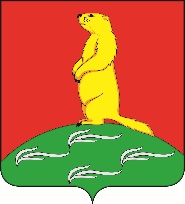 СОВЕТ НАРОДНЫХ ДЕПУТАТОВ ПЕРВОМАЙСКОГО СЕЛЬСКОГО ПОСЕЛЕНИЯ БОГУЧАРСКОГО МУНИЦИПАЛЬНОГО РАЙОНА ВОРОНЕЖСКОЙ ОБЛАСТИ   РЕШЕНИЕот  «27» января  2022г.  № 96            с.ЛебединкаО  внесении изменений в решение Совета народных депутатов Первомайского сельского поселения от                № 28.12.2021 № 85 «О бюджете Первомайского сельского поселения Богучарского муниципального района Воронежской   области на 2022 год  и на плановый период 2023 и 2024 годов»В соответствии с Федеральным законом от  06.10.2003  № 131 – ФЗ «Об общих принципах организации местного самоуправления в Российской Федерации»,  Бюджетным кодексом Российской Федерации, Уставом Первомайского сельского поселения, заслушав информацию старшего инспектора администрации Первомайского сельского поселения Гуртовой Н.Н.. о внесении изменений в бюджет Первомайского сельского поселения Богучарского муниципального района Воронежской области на 2022 год и на плановый период 2023 и 2024 годов, Совет народных депутатов Первомайского сельского поселения Богучарского муниципального района Воронежской области решил:         1. Внести в  решение Совета народных депутатов Первомайского сельского поселения от  28.12.2021  № 85 «О бюджете Первомайского сельского поселения Богучарского муниципального района Воронежской области на 2022 год и на плановый период 2023 и 2024 годов» следующие изменения:           1.1. Подпункты 1-2 пункта 1.1 статьи 1 изложить в следующей редакции: «1) прогнозируемый общий объём доходов бюджета Первомайского сельского поселения в сумме 6632,9тыс. рублей, в том числе безвозмездные поступления из федерального бюджета в сумме 93,5 тыс. рублей, из  районного бюджета в сумме  3626,4 тыс. рублей; 2) общий объём расходов бюджета Первомайского сельского поселения в сумме 7644,2 тыс. рублей.»  	2. Приложения 3,4,5 к решению Совета народных депутатов Первомайского сельского поселения от  28.12.2020  № 34«О бюджете Первомайского сельского поселения Богучарского муниципального района Воронежской области на 2021год и на плановый период 2022 и 2023 годов»  изложить в новой редакции согласно приложениям  1, 2, 3 к настоящему решению.Глава Первомайского сельского поселения                                                В.В.ВойтиковПриложение №1 к решению Совета народныхдепутатов  Первомайскогосельского поселения                                                                                                                    от 27.01.2022 № 96               Приложение 3 к решению Совета народных депутатов Первомайского сельского поселенияот 28.12.2021 №  85                                                      Ведомственная структура расходов бюджета Первомайского сельского поселения на 2022 год и на плановый период 2023 и 2024 годов                                                                                                                    Сумма                                                                                                                   (тыс. рублей)Приложение №2 к решению Совета народныхдепутатов  Первомайскогосельского поселения                                                                                                                                         от 27.01.2022 № 96               Приложение 4 к решению Совета народных депутатов Первомайского сельского поселения  от 28.12.2021 №  85                                                      Распределение бюджетных ассигнований по разделам, подразделам, целевым статьям (муниципальным программам Первомайского сельского поселения), группам видов расходов, классификации расходов бюджета Первомайского сельского поселенияна 2022 год и на плановый период 2023 и 2024 годов                                                                                                                               Сумма      (тыс. рублей)Приложение №3 к решению Совета народныхдепутатов  Первомайскогосельского поселения                                                                                                                    от 27.01.2022 № 96               Приложение 5к решению Совета народных депутатов Первомайского сельского поселенияот 28 .12.2021№  85Распределение бюджетных ассигнований по целевым статьям ( муниципальным  программам Первомайского сельского поселения ), группам видов расходов, разделам, подразделам классификации расходов бюджета Первомайского сельского поселения на 2022 год и на плановый период 2023 и 2024 годов                                                                                                                                          Сумма(тыс. руб.) НаименованиеГРБСРЗПРЦСРВР2022 год2023 год2024 год123456789ВСЕГО7644,22663,72610,9Администрация  Первомайского сельского поселения9147644,22663,72610,9Общегосударственные вопросы914013367,41725,21656,5Функционирование высшего должностного лица субъекта Российской  Федерации и муниципального образования9140102761,2753,9753,9Муниципальная программа Первомайского сельского поселения Богучарского муниципального района Воронежской области «Экономическое развитие Первомайского сельского  поселения Богучарского муниципального района Воронежской области»914010239 0 00 00000761,2753,9753,9Подпрограмма «Прочие мероприятия по реализации муниципальной программы «Экономическое развитие Первомайского сельского  поселения Богучарского муниципального района Воронежской области»914010239 2 00 00000761,2753,9753,9Основное мероприятие «Организация деятельности  главы Первомайского сельского поселения»914010239 2 01 00000761,2753,9753,9Расходы на обеспечение деятельности главы Первомайского сельского поселения (Расходы на выплаты персоналу в целях обеспечения выполнения функций государственными (муниципальными) органами, казенными учреждениями, органами управления государственными внебюджетными фондами)914010239 2 01 92020100761,2753,9753,9Функционирование правительства Российской Федерации, высших исполнительных органов государственной власти субъектов Российской Федерации, местных администраций 91401041925,3971,3902,6Муниципальная программа Первомайского сельского поселения Богучарского муниципального района Воронежской области «Экономическое развитие Первомайского сельского поселения Богучарского муниципального района Воронежской области»914010439 0 00 000001925,3971,3902,6Подпрограмма «Прочие мероприятия по реализации муниципальной программы «Экономическое развитие Первомайского сельского поселения Богучарского муниципального района Воронежской области»914010439 2 00 000001925,3971,3902,6Основное мероприятие «Организация деятельности местной администрации»914010439 2 01 000001925,3971,3902,6Расходы на обеспечение функций органов местного самоуправления (Расходы на выплаты персоналу в целях обеспечения выполнения функций государственными (муниципальными) органами, казенными учреждениями, органами управления государственными внебюджетными фондами) (муниципальных служащих)914010439 2 01 92011100441,0325,5325,5Расходы на обеспечение функций  органов местного самоуправления  (Расходы на выплаты персоналу в целях обеспечения выполнения функций государственными (муниципальными) органами, казенными учреждениями, органами управления государственными внебюджетными фондами) (немуниципальных служащих)914010439 2 01 92012100828,2494,8494,8Расходы на обеспечение функций органов местного самоуправления (Закупка товаров, работ и услуг для обеспечения государственных (муниципальных) нужд)914010439 2 01 92010200501,1129,060,3Расходы на обеспечение функций органов местного самоуправления (Иные бюджетные ассигнования)914010439 2 01 92010800155,022,022,0Другие общегосударственные вопросы9140113680,90,00,0Муниципальная программа Первомайского сельского поселения Богучарского муниципального района Воронежской области «Экономическое развитие Первомайского сельского поселения Богучарского муниципального района Воронежской области»914011339 0 00 00000430,90,00,0Подпрограмма «Прочие мероприятия по реализации муниципальной программы «Экономическое развитие Первомайского сельского поселения Богучарского муниципального района Воронежской области»914011339 2 00 00000430,90,00,0Основное мероприятие  «Организация прочих мероприятий по реализации муниципальной программы «Экономическое развитие Первомайского сельского поселения Богучарского муниципального района Воронежской области»914011339 2 07 00000430,90,00,0Выполнение других расходных обязательств (Иные межбюджетные трансферты)                                                                                                                                                     914011339 2 07 90200540430,90,00,0Зарезервированные средства, связанные с особенностями исполнения местного бюджета914011339 2 07 90100870250,00,00,0Национальная оборона9140293,596,699,9Мобилизационная и вневойсковая подготовка914020393,596,699,9Муниципальная программа Первомайского сельского поселения Богучарского муниципального района Воронежской области «Экономическое развитие Первомайского сельского поселения Богучарского муниципального района Воронежской области»914020339 0 00 0000093,596,699,9Подпрограмма «Прочие мероприятия по реализации муниципальной программы «Экономическое развитие Первомайского сельского поселения Богучарского муниципального района Воронежской области» 914020339 2 00 0000093,596,699,9Основное мероприятие «Организация воинского учета»914020339 2 10 0000093,596,699,9Расходы на осуществление первичного воинского учета на территориях, где отсутствуют военные комиссариаты (Расходы на выплаты персоналу в целях обеспечения выполнения функций государственными (муниципальными) органами, казенными учреждениями, органами управления государственными внебюджетными фондами)914020339 2 10 5118010086,988,291,5 Расходы на осуществление первичного воинского учета на территориях, где отсутствуют военные комиссариаты (Закупка товаров, работ и услуг для обеспечения государственных (муниципальных) нужд)914020339 2 10 511802006,68,48,4Национальная безопасность и правоохранительная деятельность91403793,415,412,0Гражданская оборона91403091,01,01,0Муниципальная программа Первомайского сельского поселения Богучарского муниципального района Воронежской области «Экономическое развитие Первомайского сельского поселения Богучарского муниципального района Воронежской области»914030939 0 00 000001,01,01,0Подпрограмма «Прочие мероприятия по реализации муниципальной программы «Экономическое развитие Первомайского сельского поселения Богучарского муниципального района Воронежской области»914030939 2 00 000001,01,01,0Основное мероприятие  «Организация и осуществление мероприятий по гражданской обороне, защите населения и территории  поселения от чрезвычайных ситуаций природного и техногенного характера и обеспечение пожарной безопасности в границах поселения»914030939 2 02 000001,01,01,0Расходы на осуществление мероприятий в области гражданской обороны на территории  поселения (Закупка товаров, работ и услуг для обеспечения государственных (муниципальных) нужд)914030939 2 02 914302001,01,01,0Защита населения и территории от чрезвычайных ситуаций природного и техногенного характера, пожарная безопасность9140310792,414,411,0Расходы на мероприятия по защите населения и территории от чрезвычайных ситуаций природного и техногенного характера, пожарной безопасности в границах поселения (Предоставление субсидий бюджетным, автономным учреждениям и иным некоммерческим организациям)914031039 2 02 91450600791,413,410,0Расходы на мероприятия по защите населения и территории от чрезвычайных ситуаций природного и техногенного характера, пожарной безопасности в границах поселения  (Закупка товаров, работ и услуг для обеспечения государственных (муниципальных) нужд)914031039 2 02 914502001,01,01,0Национальная экономика9140417,82,42,4Общеэкономические вопросы914040117,82,42,4Муниципальная программа Первомайского сельского поселения Богучарского муниципального района Воронежской области «Экономическое развитие Первомайского сельского поселения Богучарского муниципального района Воронежской области»914040139 0 00 0000017,82,42,4Подпрограмма «Развитие жилищно-коммунального хозяйства»914040139 1 00 0000017,82,42,4Основное мероприятие  «Обеспечение занятости населения»914040139 1 06 0000017,82,42,4Расходы на обеспечение занятости населения (Закупка товаров, работ и услуг для обеспечения государственных (муниципальных) нужд)914040139 1 06 9281020017,82,42,4Жилищно- коммунальное хозяйство914052356,733,056,0Коммунальное хозяйство91405021351,020,040,0Муниципальная программа Первомайского сельского поселения Богучарского муниципального района Воронежской области «Экономическое развитие Первомайского сельского поселения Богучарского муниципального района Воронежской области»914050239 0 00 000001351,020,040,0Подпрограмма «Развитие жилищно-коммунального хозяйства»914050239 1 00 000001351,020,040,0Основное мероприятие «Организация надежности функционирования системы коммунального хозяйства и приобретение коммунальной специализированной техники»914050239 1 01 000001351,020,040,0Расходы на организацию надежности функционирования системы коммунального хозяйства (Закупка товаров, работ и услуг для обеспечения государственных (муниципальных) нужд)914050239 1 01 926402001351,020,040,0Благоустройство91405031005,713,016,0Муниципальная программа Первомайского сельского поселения Богучарского муниципального района Воронежской области «Экономическое развитие Первомайского сельского поселения Богучарского муниципального района Воронежской области»914050339 0 00 00000244,413,016,0Подпрограмма «Развитие жилищно-коммунального хозяйства»914050339 1 00 00000244,413,016,0Основное мероприятие  «Организация освещения улиц населенных пунктов»914050339 1 02 0000040,00,05,0Расходы на организацию освещения улиц населенных пунктов (Закупка товаров, работ и услуг для обеспечения государственных (муниципальных) нужд914050339 1 02 9265020040,00,05,0Основное мероприятие  «Организация дорожной деятельности»914050339 1 03 000005,01,01,0Расходы на организацию дорожной  деятельности (Закупка товаров, работ и услуг для обеспечения государственных (муниципальных) нужд)914050339 1 03 926602005,01,01,0Основное мероприятие «Содержание мест захоронения и обеспечение сохранности военно-мемориальных объектов»914050339 1 04 000001,01,01,0Расходы на содержание мест захоронения и обеспечение сохранности  военно-мемориальных объектов (Закупка товаров, работ и услуг для обеспечения государственных (муниципальных) нужд)914050339 1 04 926702001,01,01,0Основное мероприятие  «Организация благоустройства и озеленения»914050339 1 05 00000959,711,09,0Расходы на организацию  озеленения (Закупка товаров, работ и услуг для обеспечения государственных (муниципальных) нужд)914050339 1 05 926902001,01,01,0Прочие расходы по благоустройству территории поселения  (Закупка товаров, работ и услуг для обеспечения государственных (муниципальных) нужд)914050339 1 05 92710200958,710,08,0Культура, кинематография9140800785,0677,1715,9Культура9140801785,0677,1715,9Муниципальная программа Первомайского сельского поселения Богучарского муниципального района Воронежской области «Экономическое развитие Первомайского сельского поселения Богучарского муниципального района Воронежской области»914080139 0 00 00000785,0677,1715,9Подпрограмма «Прочие мероприятия по реализации муниципальной программы «Экономическое развитие Первомайского сельского поселения Богучарского муниципального района Воронежской области»914080139 2 00 00000785,0677,1715,9 Основное мероприятие  «Организация культурно-досуговых учреждений»914080139 2 04 00000785,0677,1715,9Расходы на обеспечение деятельности (оказание услуг) муниципальных учреждений (ДК и клубы)(Иные межбюджетные трансферты)914080139 2 04 00610540597,0642,1690,9Расходы на обеспечение деятельности (оказание услуг) муниципальных учреждений (ДК и клубы)(Закупка товаров, работ и услуг для обеспечения государственных (муниципальных) нужд)914080139 2 04 00610200188,035,025,0СОЦИАЛЬНАЯ ПОЛИТИКА91410230,4114,068,2Пенсионное обеспечение9141001230,4114,068,2Муниципальная программа Первомайского сельского поселения Богучарского муниципального района Воронежской области «Экономическое развитие Первомайского сельского поселения Богучарского муниципального района Воронежской области»914100139 0 00 00000230,4114,068,2Подпрограмма «Прочие мероприятия по реализации муниципальной программы «Экономическое развитие Первомайского сельского поселения Богучарского муниципального района Воронежской области»914100139 2 00 00000230,4114,068,2Основное мероприятие  «Организация социальной поддержки населения»914100139 2 05 00000230,4114,068,2Доплаты к пенсиям муниципальных служащих Первомайского сельского поселения (Социальное обеспечение и иные выплаты населению) 914100139 2 05 90470300230,4114,068,2НаименованиеРЗПРЦСРВР2022 год2023 год2024 год13456789ВСЕГО7644,22663,72610,9Администрация  Первомайского сельского поселения                                            7644,22663,72610,9Общегосударственные вопросы013367,41725,01656,5Функционирование высшего должностного лица субъекта Российской  Федерации и муниципального образования0102761,2753,9753,9Муниципальная программа Первомайского сельского поселения Богучарского муниципального района Воронежской области «Экономическое развитие Первомайского сельского поселения Богучарского муниципального района Воронежской области»010239 0 00 00000761,2753,9753,9Подпрограмма «Прочие мероприятия по реализации муниципальной программы «Экономическое развитие Первомайского сельского поселения Богучарского муниципального района Воронежской области»010239 2 00 00000761,2753,9753,9Основное мероприятие «Организация деятельности  главы Первомайского сельского поселения»010239 2 01 00000761,2753,9753,9Расходы на обеспечение деятельности главы Первомайского  сельского поселения (Расходы на выплаты персоналу в целях обеспечения выполнения функций государственными (муниципальными) органами, казенными учреждениями, органами управления государственными внебюджетными фондами)010239 2 01 92020100761,2753,9753,9Функционирование правительства Российской Федерации, высших исполнительных органов государственной власти субъектов Российской Федерации, местных администраций 01041925,3971,3902,6Муниципальная программа Первомайского сельского поселения Богучарского муниципального района Воронежской области «Экономическое развитие Первомайского сельского поселения Богучарского муниципального района Воронежской области»010439 0 00 000001925,3  971,3902,6Подпрограмма «Прочие мероприятия по реализации муниципальной программы «Экономическое развитие Первомайского сельского поселения Богучарского муниципального района Воронежской области»010439 2 00 000001925,3971,3902,6Основное мероприятие «Организация деятельности местной администрации»010439 2 01 000001925,3971,3902,6Расходы на обеспечение функций  органов местного самоуправления (Расходы на выплаты персоналу в целях обеспечения выполнения функций государственными (муниципальными) органами, казенными учреждениями, органами управления государственными внебюджетными фондами) (муниципальных служащих)010439 2 01 92011100441,0325,5325,5Расходы на обеспечение функций  органов местного самоуправления  (Расходы на выплаты персоналу в целях обеспечения выполнения функций государственными (муниципальными) органами, казенными учреждениями, органами управления государственными внебюджетными фондами) (немуниципальных служащих)010439 2 01 92012100828,2494,8494,8Расходы на обеспечение функций  органов местного самоуправления  (Закупка товаров, работ и услуг для обеспечения государственных (муниципальных) нужд)010439 2 01 92010200501,1129,060,3Расходы на обеспечение функций  органов местного самоуправления  (Иные бюджетные ассигнования)010439 2 01 92010800155,022,022,0Другие общегосударственные вопросы0113680,90,00,0Муниципальная программа Первомайского сельского поселения Богучарского муниципального района Воронежской области «Экономическое развитие Первомайского сельского поселения Богучарского муниципального района Воронежской области»011339 0 00 00000430,90,00,0Подпрограмма «Прочие мероприятия по реализации программы «Экономическое развитие Первомайского сельского поселения Богучарского муниципального района Воронежской области»011339 2 00 00000430,90,00,0Основное мероприятие  «Организация прочих мероприятий по реализации муниципальной программы «Экономическое развитие Первомайского сельского поселения Богучарского муниципального района Воронежской области»011339 2 07 00000430,90,00,0Выполнение других расходных обязательств (Иные межбюджетные трансферты)011339 2 07 90200540430,90,00,0Зарезервированные средства, связанные с особенностями исполнения местного бюджета011339 2 07 90100870250,00,00,0Национальная оборона0293,596,699,9Мобилизационная и вневойсковая подготовка020393,596,699,9Муниципальная программа Первомайского сельского поселения Богучарского муниципального района Воронежской области «Экономическое развитие Первомайского сельского поселения Богучарского муниципального района Воронежской области»020339 0 00 0000093,596,699,9Подпрограмма «Прочие мероприятия по реализации муниципальной программы «Экономическое развитие Первомайского сельского поселения Богучарского муниципального района Воронежской области»020339 2 00 0000093,596,699,9Основное мероприятие «Организация воинского учета»020339 2 10 0000093,596,699,9 Расходы на осуществление первичного воинского учета на территориях, где отсутствуют военные комиссариаты (Расходы на выплаты персоналу в целях обеспечения выполнения функций государственными (муниципальными) органами, казенными учреждениями, органами управления государственными внебюджетными фондами)020339 2 10 5118010086,988,291,5 Расходы на осуществление первичного воинского учета на территориях, где отсутствуют военные комиссариаты (Закупка товаров, работ и услуг для обеспечения государственных (муниципальных) нужд)020339 2 10 511802006,68,48,4Национальная безопасность и правоохранительная деятельность03793,415,412,0Гражданская оборона03091,01,01,0Муниципальная программа Первомайского сельского поселения Богучарского муниципального района Воронежской области «Экономическое развитие Первомайского сельского поселения Богучарского муниципального района Воронежской области»030939 0 00 000001,01,01,0Подпрограмма «Прочие мероприятия по реализации муниципальной программы «Экономическое развитие Первомайского сельского поселения Богучарского муниципального района Воронежской области»030939 2 00 000001,01,01,0Основное мероприятие  «Организация и осуществление мероприятий по гражданской обороне, защите населения и территории  поселения от чрезвычайных ситуаций природного и техногенного характера и обеспечение пожарной безопасности в границах поселения»030939 2 02 000001,01,01,0Расходы на осуществление мероприятий в области гражданской обороны на территории  поселения (Закупка товаров, работ и услуг для обеспечения государственных (муниципальных) нужд)030939 2 02 914302001,01,01,0Защита населения и территории от чрезвычайных ситуаций природного и техногенного характера, пожарная безопасность0310792,414,411,0Расходы на мероприятия по защите населения и территории от чрезвычайных ситуаций природного и техногенного характера, пожарной безопасности в границах поселения (Предоставление субсидий бюджетным, автономным учреждениям и иным некоммерческим организациям)031039 2 02 91450600791,413,410,0Расходы на мероприятия по защите населения и территории от чрезвычайных ситуаций природного и техногенного характера, пожарной безопасности в границах поселения  (Закупка товаров, работ и услуг для обеспечения государственных (муниципальных) нужд)031039 2 02 914502001,01,01,0Национальная экономика0417,82,42,4Общеэкономические вопросы040117,82,42,4Муниципальная программа Первомайского сельского поселения Богучарского муниципального района Воронежской области «Экономическое развитие Первомайского сельского поселения Богучарского муниципального района Воронежской области»040139 0 00 0000017,82,42,4Подпрограмма «Развитие жилищно-коммунального хозяйства»040139 1 00 0000017,82,42,4Основное мероприятие  «Обеспечение занятости населения»040139 1 06 0000017,82,42,4Расходы на обеспечение занятости населения (Закупка товаров, работ и услуг для обеспечения государственных (муниципальных) нужд)040139 1 06 9281020017,82,42,4Жилищно - коммунальное Хозяйство052356,733,056,0Коммунальное хозяйство05021351,020,040,0Муниципальная программа Первомайского сельского поселения Богучарского муниципального района Воронежской области «Экономическое развитие Первомайского сельского поселения Богучарского муниципального района Воронежской области»050239 0 00 000001351,020,040,0Подпрограмма «Развитие жилищно-коммунального хозяйства»050239 1 00 000001351,020,040,0Основное мероприятие «Организация надежности функционирования системы коммунального хозяйства и приобретение коммунальной специализированной техники»050239 1 01 000001351,020,040,0Расходы на организацию надежности функционирования системы коммунального хозяйства (Закупка товаров, работ и услуг для обеспечения государственных (муниципальных) нужд)050239 1 01 926402001351,020,040,0Благоустройство05031005,713,016,0Муниципальная программа Первомайского сельского поселения Богучарского муниципального района Воронежской области «Экономическое развитие Первомайского сельского поселения Богучарского муниципального района Воронежской области»050339 0 00 00000244,413,016,0Подпрограмма «Развитие жилищно-коммунального хозяйства»050339 1 00 00000244,413,016,0Основное мероприятие  «Организация освещения улиц населенных пунктов050339 1 02 0000040,00,05,0Расходы на организацию освещения улиц населенных пунктов (Закупка товаров, работ и услуг для обеспечения государственных (муниципальных) нужд)050339 1 02 9265020040,00,05,0Основное мероприятие  «Организация дорожной деятельности»050339 1 03 000005,01,01,0Расходы на организацию дорожной  деятельности (Закупка товаров, работ и услуг для обеспечения государственных (муниципальных) нужд)050339 1 03 926602005,01,01,0Основное мероприятие «Содержание мест захоронения и обеспечение сохранности военно-мемориальных объектов»050339 1 04 000001,01,01,0Расходы на содержание мест захоронения и обеспечение сохранности  военно-мемориальных объектов (Закупка товаров, работ и услуг для обеспечения государственных (муниципальных) нужд)050339 1 04 926702001,01,01,0Основное мероприятие  «Организация благоустройства и озеленения»050339 1 05 00000959,711,09,0Расходы на организацию  озеленения (Закупка товаров, работ и услуг для обеспечения государственных (муниципальных) нужд)050339 1 05 926902001,01,01,0Прочие расходы по благоустройству территории поселения  (Закупка товаров, работ и услуг для обеспечения государственных (муниципальных) нужд)050339 1 05 92710200958,710,08,0Культура, кинематография0800785,0677,1715,9Культура0801785,0677,1715,9Муниципальная программа Первомайского сельского поселения Богучарского муниципального района Воронежской области «Экономическое развитие Первомайского сельского поселения Богучарского муниципального района Воронежской области»080139 0 00 00000785,0677,1715,9Подпрограмма «Прочие мероприятия по реализации муниципальной программы «Экономическое развитие Первомайского сельского поселения Богучарского муниципального района Воронежской области»080139 2 00 00000785,0677,1715,9 Основное мероприятие  «Организация культурно-досуговых учреждений»080139 2 04 00000785,0677,1715,9Расходы на обеспечение деятельности (оказание услуг) муниципальных учреждений (ДК и клубы)(Иные межбюджетные трансферты)080139 2 04 00610540597,0642,1690,9Расходы на обеспечение деятельности (оказание услуг) муниципальных учреждений (ДК и клубы)(Закупка товаров, работ и услуг для обеспечения государственных (муниципальных) нужд)080139 2 04 00610200188,035,0,25,0СОЦИАЛЬНАЯ ПОЛИТИКА10230,40114,068,2Пенсионное обеспечение1001230,4114,068,2Муниципальная программа Первомайского сельского поселения Богучарского муниципального района Воронежской области «Экономическое развитие Первомайского сельского поселения Богучарского муниципального района Воронежской области»100139 0 00 00000230,4114,068,2Подпрограмма «Прочие мероприятия по реализации муниципальной программы «Экономическое развитие Первомайского сельского поселения Богучарского муниципального района Воронежской области»100139 2 00 00000230,4114,068,2Основное мероприятие  «Организация социальной поддержки населения»100139 2 05 00000230,4114,068,2Доплаты к пенсиям муниципальных служащих Первомайского сельского поселения(Социальное обеспечение и иные выплаты населению)100139 2 05 90470300230,4114,068,2№ п/пНаименование программыЦСРВРРЗПР2022 год2023 год2024 годВСЕГО7644,22663,72610,91Муниципальная программа Первомайского сельского поселения Богучарского муниципального района Воронежской области «Экономическое развитие Первомайского сельского поселения Богучарского муниципального района Воронежской области»39 0 00 000007644,22663,72610,91.1.Подпрограмма «Развитие жилищно-коммунального хозяйства»39 1 00 000002374,535,458,41.1.1.Основное мероприятие «Организация надежности функционирования системы коммунального хозяйства и приобретение коммунальной специализированной техники»39 1 01 000001351,020,040,0Расходы на организацию надежности функционирования системы коммунального хозяйства (Закупка товаров, работ и услуг для обеспечения государственных (муниципальных) нужд)39 1 01 9264020005021351,020,040,01.1.2.Основное мероприятие  «Организация освещения улиц населенных пунктов»39 1 02 0000040,00,05,0Расходы на организацию освещения улиц населенных пунктов (Закупка товаров, работ и услуг для обеспечения государственных (муниципальных) нужд)39 1 02 92650200050340,00,05,01.1.3.Основное мероприятие  «Организация дорожной деятельности39 1 03 000005,01,01,0Расходы на организацию дорожной  деятельности (Закупка товаров, работ и услуг для обеспечения государственных (муниципальных) нужд)39 1 03 9266020005035,01,01,01.1.4.Основное мероприятие «Содержание мест захоронения и обеспечение сохранности военно-мемориальных объектов»39 1 04 000001,01,01,0Расходы на содержание мест захоронения и обеспечение сохранности  военно-мемориальных объектов (Закупка товаров, работ и услуг для обеспечения государственных (муниципальных) нужд)39 1 04 9267020005031,01,01,01.1.5.Основное мероприятие  «Организация благоустройства и озеленения»39 1 05 00000959,711,09,0Расходы на организацию  озеленения (Закупка товаров, работ и услуг для обеспечения государственных (муниципальных) нужд)39 1 05 9269020005031,01,01,0Прочие расходы по благоустройству территории поселения (Закупка товаров, работ и услуг для обеспечения государственных (муниципальных) нужд)39 1 05 927102000503958,710,08,01.1.6.Основное мероприятие  «Обеспечение занятости населения»39 1 06 0000017,82,42,4Расходы на обеспечение занятости населения (Закупка товаров, работ и услуг для обеспечения государственных (муниципальных) нужд)39 1 06 92810200040117,82,42,41.2.Подпрограмма «Прочие мероприятия по реализации муниципальной программы «Экономическое развитие Первомайского сельского поселения Богучарского муниципального района Воронежской области»39 2 00 000005269,72628,32552,51.2.1.Основное мероприятие «Организация деятельности местной администрации,  главы  поселения»39 2 01 000002686,51725,21656,5Расходы на обеспечение деятельности главы Первомайского  сельского поселения (Расходы на выплаты персоналу в целях обеспечения выполнения функций государственными (муниципальными) органами, казенными учреждениями, органами управления государственными внебюджетными фондами)39 2 01 920201000102761,2753,9753,9Расходы на обеспечение функций  органов местного самоуправления  (Расходы на выплаты персоналу в целях обеспечения выполнения функций государственными (муниципальными) органами, казенными учреждениями, органами управления государственными внебюджетными фондами) (муниципальных служащих)39 2 01 920111000104441,0325,5325,5Расходы на обеспечение функций  органов местного самоуправления  (Расходы на выплаты персоналу в целях обеспечения выполнения функций государственными (муниципальными) органами, казенными учреждениями, органами управления государственными внебюджетными фондами) (немуниципальных служащих)39 2 01 920121000104828,2494,8494,8Расходы на обеспечение функций  органов местного самоуправления  (Закупка товаров, работ и услуг для обеспечения государственных (муниципальных) нужд)39 2 01 920102000104501,1129,060,3Расходы на обеспечение функций  органов местного самоуправления  (Иные бюджетные ассигнования)39 2 01 920108000104155,022,022,01.2.2.Основное мероприятие  «Организация и осуществление мероприятий по гражданской обороне, защите населения и территории  поселения от чрезвычайных ситуаций природного и техногенного характера и обеспечение пожарной безопасности в границах поселения»39 2 02 00000793,415,412,0Расходы на осуществление мероприятий в области гражданской обороны на территории поселения (Закупка товаров, работ и услуг для обеспечения государственных (муниципальных) нужд)39 2 02 9143020003091,01,01,0Расходы на мероприятия по защите населения и территории от чрезвычайных ситуаций природного и техногенного характера, пожарной безопасности в границах поселения (Закупка товаров, работ и услуг для обеспечения государственных (муниципальных) нужд)39 2 02 9145020003101,01,01,0Расходы на мероприятия по защите населения и территории от чрезвычайных ситуаций природного и техногенного характера, пожарной безопасности в границах поселения (Предоставление субсидий бюджетным, автономным учреждениям и иным некоммерческим организациям)39 2 02 914506000310791,413,410,01.2.3.Основное мероприятие  «Организация культурно-досуговых учреждений »39 2 04 00000785,0677,1715,9Расходы на обеспечение деятельности (оказание услуг) муниципальных учреждений (ДК и клубы)(Иные межбюджетные трансферты)39 2 04 006105400801597,0642,1690,9Расходы на обеспечение деятельности (оказание услуг) муниципальных учреждений (ДК и клубы)(Закупка товаров, работ и услуг для обеспечения государственных (муниципальных) нужд)39 2 04 006102000801188,035,025,01.2.4.Основное мероприятие  «Организация социальной поддержки населения»39 2 05 00000230,4114,068,2Доплаты к пенсиям муниципальных служащих Первомайского сельского поселения(Социальное обеспечение и иные выплаты населению)39 2 05 000003001001230,4114,068,21.2.5.Основное мероприятие«Организация прочих мероприятий по реализации муниципальной программы»39 2 07 00000680,90,00,0Выполнение других расходных обязательств (Иные межбюджетные трансферты)39 2 07 902005400113430,90,00,0Зарезервированные средства, связанные с особенностями исполнения местного бюджета39 2 07 901008700113250,00,00,01.2.6.Основное мероприятие «Организация воинского учета»39 2 10 0000093,596,699,9Расходы на осуществление первичного воинского учета на территориях, где отсутствуют военные комиссариаты (Расходы на выплаты персоналу в целях обеспечения выполнения функций государственными (муниципальными) органами, казенными учреждениями, органами управления государственными внебюджетными фондами)39 2 10 51180100020385,188,291,5Расходы на осуществление первичного воинского учета на территориях, где отсутствуют военные комиссариаты (Закупка товаров, работ и услуг для обеспечения государственных (муниципальных) нужд)39 2 10 5118020002038,48,48,4